Wisconsin Student Government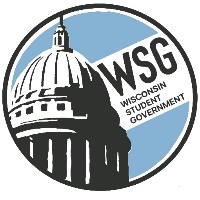 Wisconsin Technical College Advocacy GroupEstablished 1972www.wsgtech.com2022-2023 WSG Executive Team GoalsWSG will promote organization and advocacy positions using the social media platforms of Instagram, Twitter and Facebook.WSG will actively engage with WISCORE and other state events to visibly promote the organization and its advocacy positions. WSG will seek continuous improvement throughout the year by:Having all 16 colleges attend a minimum of two meetings and increase their participation at the Legislative Seminar.Providing more opportunities for the Governors to actively engage in WSG activities.Create a smooth transition for the new Resource Director. 